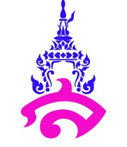 					    แผนการจัดการเรียนรู้ที่ ๑
หน่วยการเรียนรู้ที่ ๕							เรื่อง การพูดต่อที่ประชุมชน
แผนการจัดการเรียนรู้ ประเภทของการพูดต่อที่ประชุมชน			จำนวน  ๒  คาบ  
ผู้สอน อาจารย์จารุวัลย์  พิมผนวชมาตรฐานการเรียนรู้/ตัวชี้วัด
 	มาตรฐาน  
 		มาตรฐาน ท ๓.๑     	สามารถเลือกฟังและดูอย่างมีวิจารณญาณ และพูดแสดงความรู้ ความคิด				และความรู้สึกในโอกาสต่าง ๆ อย่างมีวิจารณญาณและสร้างสรรค์
 	ตัวชี้วัด		ท ๓.๑ ม. ๔-๖/๕    	พูดในโอกาสต่าง ๆ พูดแสดงทรรศนะ โต้แย้ง โน้มน้าวใจ 				และเสนอแนวคิดใหม่ ด้วยภาษาถูกต้องเหมาะสม          	ท ๓.๑ ม. ๔-๖/๖    	มีมารยาทในการฟัง การดู และการพูด     จุดประสงค์การเรียนรู้ 		๑. อธิบายลักษณะการพูดต่อที่ประชุมชน 	 		๒. อธิบายประเภทการพูดต่อที่ประชุมชน		๓. อธิบายความแตกต่างของการพูดธรรมดาและการพูดต่อที่ประชุมชน 		๔. จำแนกประเภทของการพูดต่อที่ประชุมชน 		๕. จำแนกลักษณะการพูดธรรมดาและการพูดต่อที่ประชุมชน 		๖.  เขียนแผนลำดับความคิดตลอดจนบทพูดเพื่อบรรลุจุดมุ่งหมายในการพูด 		๗. สร้างจุดมุ่งหมายในการพูดให้เกิดผลสัมฤทธิ์ 		๘. สามารถใช้ความรู้จากการศึกษาการพูดต่อที่ประชุมชนให้เกิดประโยชน์ 		๙. เห็นความสำคัญและตระหนักถึงคุณค่าของการส่งสารด้วยการพูด          	๑๐. สามารถพูดต่อที่ประชุมชนอย่างมีประสิทธิภาพและมารยาท สาระสำคัญ		การพูดเป็นการสื่อสารที่สำคัญและใช้ในการดำรงชีวิตประจำวันมากที่สุด โดยเฉพาะการพูดต่อที่ประชุมชน เป็นการส่งสารที่จำเป็นต้องมีประสิทธิภาพเป็นอย่างมาก โดยมีวิธีการที่แตกต่างกันเพื่อบรรลุจุดมุ่งหมายในการพูดอย่างได้ผลสัมฤทธิ์สาระการเรียนรู้		๑.	ความรู้			๑) ความหมายของการพูด	   		๒) ความแตกต่างระหว่างการพูดธรรมดาและการพูดต่อที่ประชุมชน	   		๓) ประเภทของการพูดต่อที่ประชุมชน	   		๔) จุดมุ่งหมายในการพูดต่อที่ประชุมชน		๒. 	ทักษะ/กระบวนการ/กระบวนการคิด			การจำแนก  การให้เหตุผล  การสังเคราะห์  การปฏิบัติ/การสาธิต  การประยุกต์/การปรับปรุง   การประเมินค่า  การสรุปความรู้		๓. 	คุณลักษณะอันพึงประสงค์			มีวินัย  ใฝ่เรียนรู้  มุ่งมั่นในการทำงาน  รักความเป็นไทย		๔. สมรรถนะสำคัญของผู้เรียน  			ความสามารถในการสื่อสาร  ความสามารถในการคิด  ความสามารถในการแก้ปัญหาความสามารถในการใช้ทักษะชีวิตหลักฐานการเรียนรู้		ใบงาน  เรื่อง กลวิธีการเขียนบทพูดเพื่อใช้ในการพูดต่อที่ประชุมชนการวัดและการประเมินผลการเรียนรู้ 		๑.  วิธีการวัดและประเมินผล                    	๑)  สังเกตพฤติกรรมของนักเรียนในการเข้าร่วมกิจกรรม                   	๒)  สังเกตพฤติกรรมของนักเรียนในการเข้าร่วมกิจกรรมกลุ่ม                   	๓)   ตรวจใบงาน		๒. เครื่องมือ                   	๑)   แบบสังเกตพฤติกรรมการเข้าร่วมกิจกรรม                 	๒)   แบบสังเกตพฤติกรรมการเข้าร่วมกิจกรรมกลุ่ม         	๓. เกณฑ์การประเมิน                   	๑)   การประเมินพฤติกรรมการเข้าร่วมกิจกรรม                          			ผ่านตั้งแต่  ๒  รายการ  ถือว่า  ผ่าน                          			ผ่าน	   ๑  รายการ  ถือว่า  ไม่ผ่าน                  	๒)    การประเมินพฤติกรรมการเข้าร่วมกิจกรรมกลุ่ม                          			คะแนน	๙-๑๐	ระดับ	ดีมาก                          			คะแนน	๗-๘	ระดับ	ดี                          			คะแนน	๕-๖	ระดับ	พอใช้                          			คะแนน	๐-๔	ระดับ	ควรปรับปรุงการจัดกิจกรรมการเรียนรู้		กิจกรรมนำเข้าสู่บทเรียน		๑.	ครูตั้งคำถามกับนักเรียนว่า “ให้นักเรียนบอกอุปสรรคและปัญหาในการสื่อสารด้วยการพูด และวิธีการแก้ไขอย่างชัดเจนและได้ผล เพื่อการส่งสารด้วยการพูดที่มีประสิทธิภาพ”		๒. ให้นักเรียนร่วมกันสนทนาถึงประสบการณ์การพูดของตนเอง เพื่อแลกเปลี่ยนอุปสรรคและปัญหาในการพูดที่ตนเองเคยประสบตลอดจนวิธีแก้ไขปัญหาเหล่านั้นอย่างมีประสิทธิภาพ		กิจกรรมพัฒนาผู้เรียน	 	๓. ให้นักเรียนศึกษาความรู้เรื่อง การพูดและการพูดต่อที่ประชุมชน จาก PowerPoint พร้อมการอธิบายจากครูอย่างชัดเจน พร้อมสอดแทรกประสบการณ์เพื่อให้นักเรียนสามารถเห็นภาพอย่างชัดเจน และแนะนำวิธีการพูดที่จะทำให้การพูดมีประสิทธิภาพ ตัวอย่างเช่น 									หลักการพูดที่มีประสิทธิภาพ  ๑๐ ประการ 					๑. แต่งกายให้เหมาะสม
 					๒. จิตใจที่กล้าหาญ
 					๓. ข้อมูลที่แม่นยำและครบถ้วน
 					๔. น้ำเสียงที่น่าเชื่อถือ
 					๕. อักขระภาษาแสนชัดเจน
 					๖. มองผู้ฟังอย่างกว้างขวาง
 					๗. ลีลาแพรวพราวแสนเจนจัด  
 					๘. รู้กาลเทศะที่เหมาะสม
 					๙. นำเรื่องอื่นมาต่อยอดเป็นตัวอย่าง
 					๑๐. ข้อมูลไม่แม่นเปลี่ยนพูดเรื่องใหม่ทันที  
 	พร้อมอธิบายให้เห็นภาพอย่างชัดเจนโดยการยกตัวอย่างประกอบ และครูสาธิตการพูดที่ถูกต้องและประสิทธิภาพ
 	๔. นักเรียนศึกษาความรู้เรื่อง ประเภทของการพูดต่อที่ประชุมชน พร้อมค้นหาความถนัดของตนเองในการพูดแต่ละประเภทของการพูดต่อที่ประชุมชน เช่น การพูดโดยฉับพลัน การพูดโดยอาศัยต้นร่าง การพูดโดยการท่องจำ และการพูดโดยอ่านจากร่าง พร้อมทั้งสรุปความเข้าใจในมุมมองของตน ครูช่วยอธิบายเพิ่มเติม)
 	๕. ให้นักเรียนแสดงความคิดเห็นในเรื่อง “ความเหมือนและความแตกต่าง ระหว่างการพูดแบบธรรมดา และการพูดต่อที่ประชุมชน” หลังจากได้ศึกษาถึงการพูดมาแล้ว ครูช่วยอธิบายเพิ่มเติม
 	๖. ให้นักเรียนจัดกลุ่มตามประเภทของการพูดตามที่ตนเองถนัด และร่วมกันเขียนขั้นตอนการพูดต่อที่ประชุมชนในประเภทที่ตนเองถนัด ว่ามีวิธีการพูดอย่างไรจึงจะสามารถพูดในแบบที่ตนเองถนัดได้อย่างมีประสิทธิภาพ
 	๗. ให้นักเรียนแต่ละกลุ่มนำเสนอกลวิธีการพูดตามประเภทของกลุ่มตนเองหน้าชั้นเรียน เพื่อเป็นการทดสอบการพูดอย่างถูกต้อง พร้อมครูแสดงความคิดเห็น และสมาชิกในชั้นเรียนจดบันทึกข้อมูลความรู้ต่าง ๆ ที่ได้จากการนำเสนอ เพื่อนำข้อดีมาเป็นต้นแบบ นำข้อด้อยมาปรับปรุงและประยุกต์ใช้ได้อย่างมีประสิทธิภาพ
 	๘. ให้นักเรียนจดบันทึกและแสดงความคิดเห็นจากการได้ฟัง ครูผู้สอนอธิบายความหมาย ลักษณะของแผนผังลำดับความคิดเพื่อใช้ในการพูด ร่วมถึงประโยชน์ในการทำแผนผัง และแสดงวิธีการทำให้นักเรียนเข้าใจ 
 	๙. ให้นักเรียนแต่ละคนเขียนแผนผังลำดับความคิดเพื่อใช้ในการพูดต่อที่ประชุมชนในรูปแบบของตนเอง ตามหัวข้อเรื่องที่ครูกำหนด
 	๑๐. ให้นักเรียนทำใบงานที่ ๒๔ เรื่อง กลวิธีการเขียนบทพูดเพื่อใช้ในการพูดต่อที่ประชุมชน ให้แต่ละคนเขียนกลวิธีการร่างบทพูด และเขียนบทพูดของตนเองตามแผนผังลำดับความคิดที่ตนเองกำหนดไว้ 
 	๑๑. ให้นักเรียนจดบันทึกและแสดงความคิดเห็นจากการได้ฟัง ครูอธิบายจุดมุ่งหมายในการพูด เพื่อแสดงให้นักเรียนเห็นถึงเป้าหมายในการพูดแต่ละครั้งว่าในการพูดนั้นมีจุดประสงค์ที่สำคัญอย่างไร
 	๑๒. คัดเลือกนักเรียนที่ถนัดตามประเภทของการพูดต่อที่ประชุมชนในแต่ละประเภท ประเภทละ ๑ คน สาธิตการพูดต่อที่ประชุมชนให้นักเรียนในห้องดูเพื่อเป็นแบบอย่าง พร้อมจดบันทึกการแสดงความคิดเห็นจากครูผู้สอน
 	๑๓. ครูสรุปข้อมูลเรื่องการพูดต่อที่ประชุมชน และแสดงให้นักเรียนเห็นถึงข้อดีที่ได้รับเหมาะสมที่จะนำมาเป็นแบบอย่าง และแสดงข้อด้อยที่เกิดขึ้นจากการสาธิตให้เห็นเป็นที่ประจักษ์ เพื่อนำมาปรับปรุงแก้ไขและใช้อย่างมีประสิทธิภาพ
 	ขั้นสรุปกิจกรรมการเรียนรู้	
	 ๑๔. ให้นักเรียนและครูร่วมกันสรุปความรู้ ดังนี้
 		การพูดเป็นการสื่อสารที่สำคัญและใช้ในการดำรงชีวิตประจำวันมากที่สุด โดยเฉพาะการพูดต่อที่ประชุมชน เป็นการส่งสารที่จำเป็นต้องมีประสิทธิภาพเป็นอย่างมาก โดยมีวิธีการที่แตกต่างกันเพื่อบรรลุจุดมุ่งหมายในการพูดอย่างได้ผลสัมฤทธิ์
 	๑๕. ให้นักเรียนร่วมกันแสดงความคิดเห็น โดยครูใช้คำถามท้าทาย ดังนี้ 
 		การส่งสารด้วยการพูดที่มีประสิทธิภาพจะส่งผลต่อผู้พูดอย่างไร
สื่อการเรียนรู้	
 	๑. PowerPoint
 	๒. ใบงาน
การประเมินผลตามสภาพจริง (Rubrics)
 	การประเมินกิจกรรมนี้ให้ผู้สอนพิจารณาจากเกณฑ์การประเมินผลตามสภาพจริง (Rubrics) 
เรื่อง กลวิธีการเขียนบทพูดเพื่อใช้ในการพูดต่อที่ประชุมชนข้อเสนอแนะของผู้บริหารสถานศึกษา....................................................................................................................................................................................................................................................................................................................................................................................................................................................................................................................................................................................................................................................................................................................................................................................................................................................................................................................................................................................................................................................................................................................................................................................................................................................................................................................................................................................................................................................................................................................................................................................................................................................................................................................................................................................................................................................................................................................................................................................................................................................................................................................................................................................................................................................................................................................................................................................................................................................................................................................................................................................................................................................................................................................................................................................................................................................................................................................................................................................................................................................................................................................................................................................................................................................................................................................................................................................................................................................................................................................................................................................................................................................................................................................................................................................................................................................................................................................................................................................ลงชื่อ..........................................................................ผู้บริหารสถานศึกษา 		     (.........................................................................)บันทึกผลการจัดกิจกรรมการเรียนรู้ 	๑. ผลการสอน	
....................................................................................................................................................................................................................................................................................................................................................................................................................................................................................................................................................................................................................................................................................................................................................................................................................................................................................................................................................................................................................................................................................         ๒. ปัญหา/อุปสรรค	
....................................................................................................................................................................................................................................................................................................................................................................................................................................................................................................................................................................................................................................................................................................................................................................................................................................................................................................................................................................................................................................................................................         ๓. ข้อเสนอแนะ/แนวทางแก้ไข	  
........................................................................................................................................................................................................................................................................................................................................................................................................................................................................................................................................................................................................................................................................................................................
............................................................................................................................................................................................................................................................................................................................................................ลงชื่อ.....................................................ครูผู้สอน  						 		(นางสาวจารุวัลย์  พิมผนวช)ใบงาน  เรื่อง กลวิธีการเขียนบทพูดเพื่อใช้ในการพูดต่อที่ประชุมชนให้นักเรียนเขียนบรรยายกลวิธีการเขียนเค้าโครงบทพูดเพื่อใช้ในการพูดต่อที่ประชุมชนการเกริ่นนำ_______________________________________________________________________________________________________________________________________________________________________________________________________________________________________________________________________________________________________________________________________________________________________________________เนื้อเรื่อง_______________________________________________________________________________________________________________________________________________________________________________________________________________________________________________________________________________________________________________________________________________________________________________________สรุป_______________________________________________________________________________________________________________________________________________________________________________________________________________________________________________________________________________________________________________________________________________________________________________________ชื่อ..............................................................................................................ชั้น.......................เลขที่..........เฉลยใบงาน  เรื่อง กลวิธีการเขียนบทพูดเพื่อใช้ในการพูดต่อที่ประชุมชนให้นักเรียนเขียนบรรยายกลวิธีการเขียนเค้าโครงบทพูดเพื่อใช้ในการพูดต่อที่ประชุมชนการเกริ่นนำ	การเขียนเป็นการเกริ่นเริ่มต้นเรื่องราว นำเสนอที่มาของเรื่องที่จะพูด เพื่อเรียกร้อง ชักจูงโน้มน้าวใจความสนใจของผู้ฟัง ซึ่งสามารถเขียนตอบได้หลายวิธี  เช่น ขึ้นต้นด้วยคำคม  สุภาษิต หรือการตั้งคำถามที่สอดคล้องในเนื้อเรื่องนั้น  แต่การให้คะแนนนั้นต้องดูจากความกระชับ ได้ใจความ ตรงไปตรงมา ไม่นอกประเด็น เข้าใจง่าย เนื้อเรื่อง	การเขียนเป็นการเขียนรายละเอียดของเนื้อเรื่อง เพราะเป็นส่วนที่สำคัญเพื่อจะได้เสนอตรงตามโครงเรื่องที่วางไว้ แต่การให้คะแนนนั้นต้องดูจากการลำดับขั้นตอนการกล่าวส่วนนำและส่วนขยายให้สอดคล้องและเกิดความชัดเจน พร้อมทั้งต้องเข้าใจง่าย เช่น การให้เหตุผล  อ้างหลักฐานอ้างอิง ลำดับความสำคัญและตามกาลเวลา หรือจะเป็นการยกตัวอย่างก็ตามสรุป 	การเขียนต้องมีการสรุปปิดท้ายเรื่อง เช่น การกล่าวสรุปประเด็นสำคัญของเรื่อง ยกข้อความอ้างอิงแบบเปรียบเทียบเชิงอุปมา หรือการใช้เพลง บทกวี คำคม หรือคำขวัญ แต่การให้คะแนนนั้นต้องดูจากการชี้ให้เห็นประโยชน์และความสำคัญของเรื่องที่นำเสนอชื่อ..............................................................................................................ชั้น.......................เลขที่..........              ระดับคะแนนเกณฑ์การประเมิน๔(๑๐ คะแนน)๓(๙ คะแนน)๒(๗-๘ คะแนน)๑(๕-๖ คะแนน)กลวิธีการเขียนบทพูดเพื่อใช้ในการพูดต่อที่ประชุมชนเขียนกลวิธีการเขียนบทพูดที่จัดลำดับความคิดมีความเป็นขั้นตอนอย่างมีระบบ ในการเกริ่นนำ เนื้อเรื่อง และสรุป อย่างสอดคล้องและชัดเจน เนื้อหาครบถ้วน และสามารถมีความคิดต่อยอดได้อย่างมีประสิทธิภาพเขียนกลวิธีการเขียนบทพูดที่จัดลำดับความคิดมีความเป็นขั้นตอนอย่างมีระบบ ในการเกริ่นนำ เนื้อเรื่อง และสรุปอย่างสอดคล้องและชัดเจน เนื้อหาครบถ้วนเขียนกลวิธีการเขียนบทพูดที่จัดลำดับความคิดมีความเป็นขั้นตอนอย่างมีระบบ ในการเกริ่นนำ เนื้อเรื่อง และสรุปเนื้อหาครบถ้วน เขียนกลวิธี     การเขียนบทพูด ที่จัดลำดับความคิดตามขั้นตอน ในการเกริ่นนำ เนื้อเรื่อง และสรุป